Orientácia v priestore.Vpredu, vzadu – dopredu, dozaduMôžete vykonávať aj iné činnosti, s rôznymi predmetmi v domácnosti. Využite názornu ukážku. Využite aj chôdzu s dieťaťom dopredu – dozadu, postavte dieťa za niečo, pred niečo a činnosti komentujte.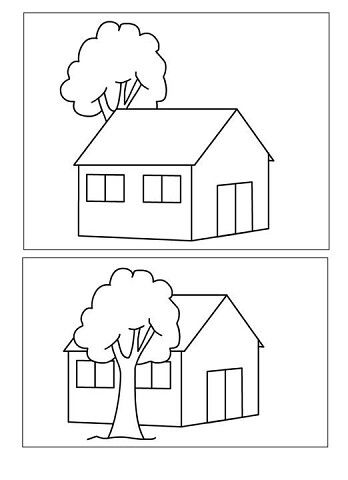 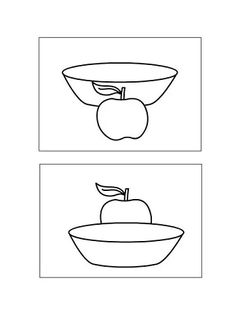 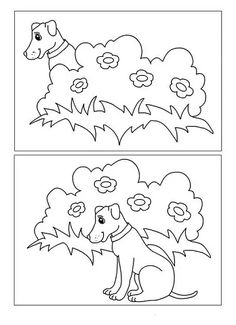 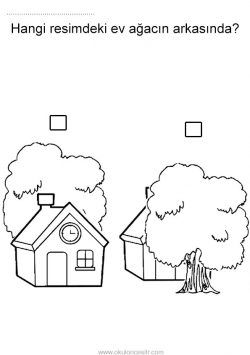 